Фотоотчет с занятия для детей раннего возраста в рамках работы консультационного  пунктаТема: «В гостях у сказки!»Дата: 25 октября 2022 года 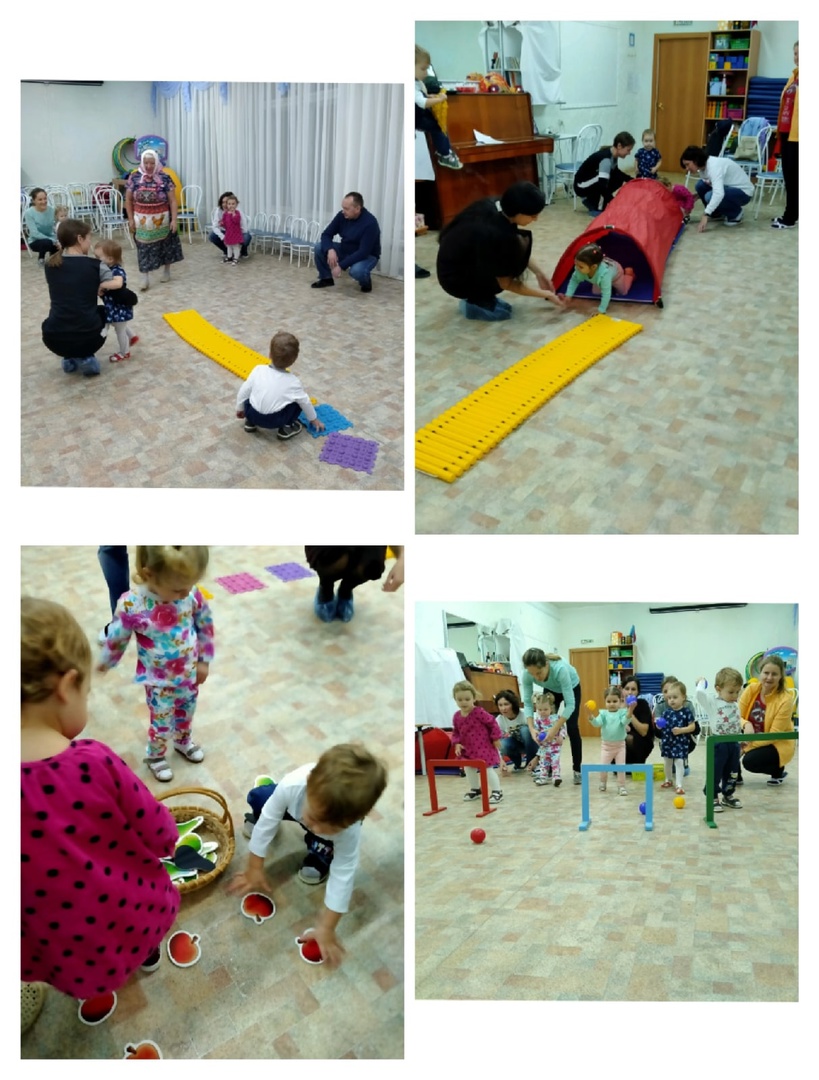 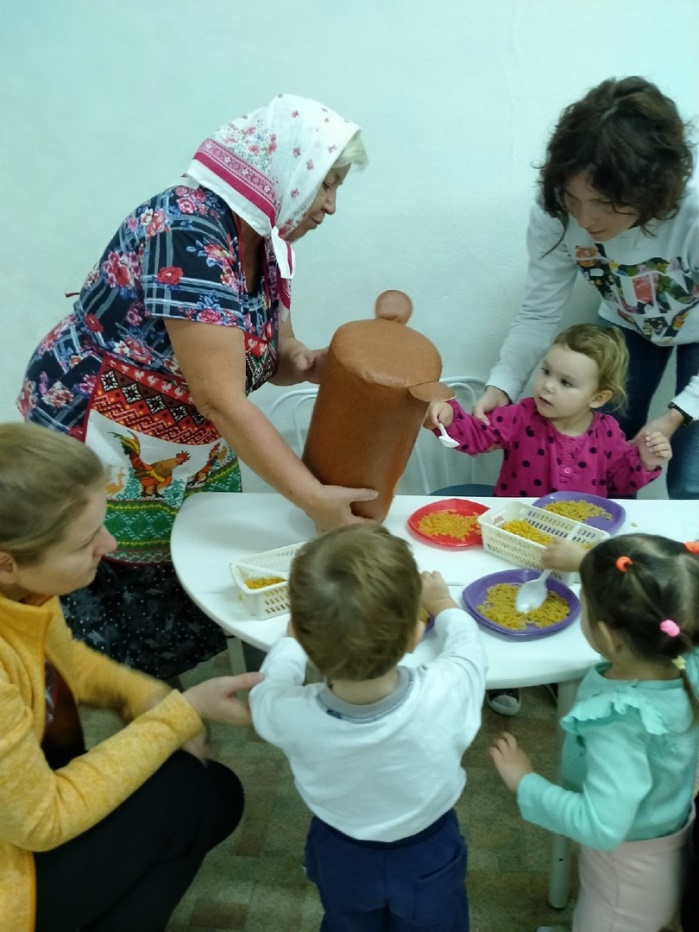 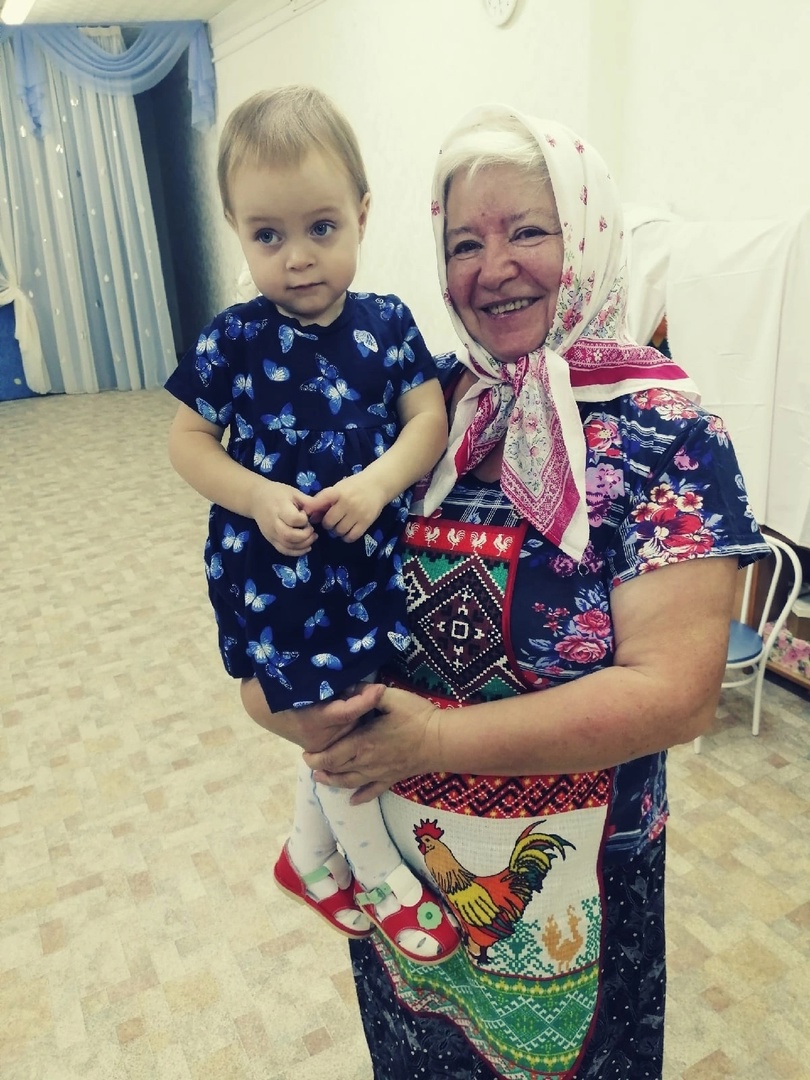 